5  Показать примитивную рекурсивность функции f(x,y).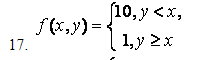 